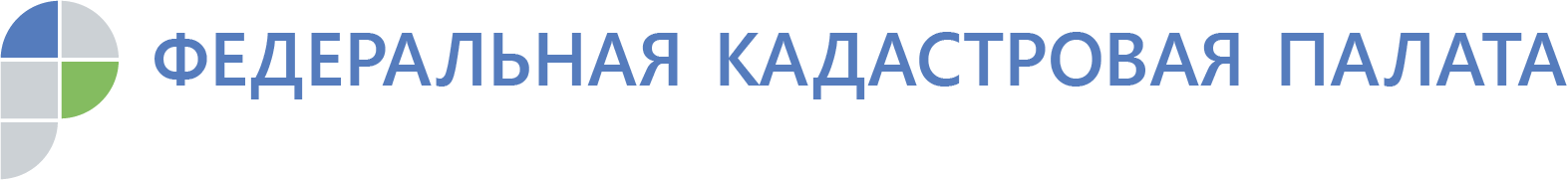 Названы вопросы, наиболее волнующие владельцев недвижимостиФедеральная кадастровая палата подвела итоги Всероссийской недели консультаций по вопросам оборота жильяВ ходе осенней Всероссийской недели консультаций ответы на вопросы получили более 3,5 тысяч собственников недвижимости со всей страны. Консультации по вопросам проведения сделок с недвижимостью проводились экспертами Федеральной кадастровой палаты в ходе телефонных горячих линий и прямых включений, в офисах филиалов и на площадках региональных МФЦ. Эксперты подвели итоги Недели консультаций и назвали самые популярные вопросы владельцев жилья. Федеральная кадастровая палата провела осеннюю Всероссийскую неделю консультаций во всех регионах страны. Сотрудники филиалов провели тысячи консультаций в различных форматах и ответили на вопросы граждан. Наибольшую активность проявили жители Ростовской и Пензенской области, Краснодарского и Алтайского края, Астраханской, Калужской и Тюменской области.  В Ростовской области более двухсот жителей стали участниками Всероссийской недели консультации. Задавали вопросы не только по телефону горячей линии, но и лично – в рамках проведенного Дня открытых дверей. Массово возникали вопросы о том, какие документы необходимы для проведения различных сделок. Актуальным вопросом для области оказалось приобретение недвижимого имущества с привлечением средств по материнскому капиталу. Кроме того, ростовчане узнавали нюансы купли-продажи объектов недвижимости с привлечением кредитных средств. Также жители области активно интересовались особенностями участия несовершеннолетних при проведении операций с недвижимостью.В частности, граждан интересовали вопросы продажи и дарения квартир или долей собственности. Также особенно популярными были вопросы о том, какие документы подтверждают права собственности и как проверить недвижимость перед покупкой. Кроме того, граждан интересовала тема отмены нотариального удостоверения сделок для недвижимости, находящейся в общей долевой собственности. Эксперты отмечают, что это связано с недавними изменениями в Федеральном законе № 218-ФЗ «О государственной регистрации недвижимости». Согласно законодательству, теперь договор купли-продажи, дарения, наследования или ипотеки долей может быть заключен в простой письменной форме, если подписан всеми долевыми собственниками недвижимости без исключения. Также активно обсуждалась тема проведения сделок в электронном виде – граждан интересовала необходимость подачи заявления на отметку в ЕГРН о запрете действий с использованием электронной подписи.  Как отметил глава Федеральной кадастровой палаты Парвиз Тухтасунов, существующие требования и правила или изменения законодательства в сфере недвижимости зачастую требуют информационного сопровождения и серьезной разъяснительной работы со стороны экспертов. «Порядок проведения сделок с недвижимостью, список необходимых документов, существующие инструменты проверки обременений или рисков потенциальной собственности, изменения законодательства – все это необходимо объяснять в комфортном и доступном для заявителя формате. Именно профильные специалисты помогут разобраться в недавно вступивших нововведениях о применении электронной подписи, необходимости заверять сделки с долевой собственностью или о продлении так называемой «дачной амнистии», – сказал Парвиз Тухтасунов.Он подчеркнул, что регулярная информационная работа и консультирование способствуют росту правовой грамотности населения. А использование разных форматов коммуникации позволяет получить ответы на конкретные «личные» вопросы на любой платформе. Так, в ходе таких ежегодных сезонных Недель консультаций жители со всей страны могут выбрать для себя удобный способ получения информации, будь то телефонная горячая линия, личный прием экспертов в МФЦ, Дни открытых дверей в филиалах или даже прямые эфиры и чаты в социальных сетях.Инженер 1 категории территориального отдела №2ф-ла ФГБУ ФКП Росреестра  по РО                                                                                           М.Е. ЧернийКонтакты для СМИ  тел.: 8(863)210-70-08, доб. 2447 или 2471 press@61.kadastr.ru